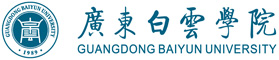 广东白云学院、广州市白云工商技师学院及广州松田职业学院关于消防维护保养项目公开询价邀请函项目编号：A20220101项目名称：消防维护保养项目一、询价邀请函根据需要，广东白云学院、广州市白云工商技师学院及广州松田职业学院对消防维护保养项目公开询价，欢迎国内合格参与人参与。一、项目说明项目编号：A20220101项目名称：广东白云学院、广州市白云工商技师学院及广州松田职业学院关于消防维护保养项目数量及主要技术要求:详见《公开询价货物一览表》。参与人资格标准：参与人应具有独立法人资格的生产厂商或授权代理商。参与人须曾具有广州市公安局消防局颁发的消防技术服务机构资质证书；具有从事消防设施的检测、维修、保养的经营范围；具有自动消防设施的维保经验及火灾报警联网平台管理维护能力；有与消防设施维护保养服务范围相适应的仪器、设备，并经计量检定合格；具备健全的质量认证、职业健康、环境保护管理等认证；具备安全生产许可证；相关从业人员应具有符合建筑消防设施的维护管理GB25201-2010规定的从业资格；必须满足学校提出的具体要求进行投标，如果隐瞒不具有资格，或不能满足要求的事项，一切后果由参与人承担；参与人应遵守中国的有关法律、法规和规章的规定。参与人具有两年以上（包括两年）三个以上同类项目销售和良好的售后服务应用成功案例,近两年未发生重大安全或质量事故。参与人须有良好的商业信誉和健全的财务制度。参与人有依法缴纳税金和社会保障资金的良好记录。在经营活动中没有重大违法记录。具有履行合同所必须的设备和专业技术能力。现场踏勘：参与人可以联系学校进行现场踏勘。参与人应充分重视和认真地考察现场，收集编制标书所需有关信息，一旦中标，应被认为考察结果已充分体现在报价书中。参与人在中标后以不清楚现场而提出的增加费用将不获批准。踏勘时间：2022年01月14日；踏勘联系人：黄灿俞 电话：13826471351消防维护保养期限为一年，自签订合同日算起。报价响应文件递交方式：密封报价，按规定时间送达或邮寄（请在密封封面写上联系人及联系方式）。报价响应文件递交截止时间：2022年01月18日下午16:00前（以参与人快递寄出时间为准，邮寄时应提前告知）。报价响应文件递交地点：广州市白云区钟落潭镇九佛西路280号。联系人：黄灿俞；联系电话：1382647135110.本项目最终成交结果会在中教集团后勤贤知平台“中标信息公示”板块公示，网址：www.ceghqxz.com。本项目监督投诉部门：中教集团内控部；投诉电话： 0791-88102608。投诉邮箱：Neikongbu@educationgroup.cn二、参与人须知所有货物均以人民币报价；报价响应文件两份，报价响应文件必须用A4幅面纸张打印，须由参与人填写并加盖公章（正本一份副本一份）；报价响应文件用不退色墨水书写或打印，因字迹潦草或表达不清所引起的后果由参与人自负；报价响应文件及所有相关资料需同时进行密封处理，并在密封处加盖公章，未做密封处理及未加盖公章的视为无效报价；一个参与人只能提交一个报价响应文件。本项目不接受联合体报价。6.付款方式：每半年结算一次。成交参与人应按合同约定完成消防系统维护保养。学校收到合同约定的月、季、年检查表及书面报告后，组织相关人员对成交参与人工作进行验收。验收合格后成交参与人开具增值税发票后20个工作日内完成支付。三、售后服务要求1. 免费保修期；2. 应急维修时间安排；3. 培训计划及人员安排；4. 提供维修地点、地址、联系电话及联系人员；5. 响应制造商的技术支持；四、确定成交参与人标准及原则：所投产品符合采购需求、质量和服务要求,经过磋商谈判所报价格为合理价格的参与人为成交参与人，最低报价不作为成交的保证。二、公开询价需求一览表附件一：广东白云学院西校区消防维保需求一、消防维护保养范围和内容（一）范围：1、项目地点：广州市白云区江高镇学苑路1号；2、图书馆大楼消防系统：①消防自动报警系统；②消防栓系统；③自动喷淋系统；④气体灭火系统，建筑面积共14130平方米；3、学校校区内教学楼、宿舍楼、体育馆、饭堂共22栋楼宇的消防栓系统（除图书馆外校区内所有楼宇消火栓系统和校区内所有室外地上消火栓），建筑面积共18万平方米。(二) 维护保养项目要求及计划附件二：广州市白云工商技师学院消防维保需求按照国家《火灾自动报警系统施工及验收规范》、《自动喷水灭火系统施工及验收规范》、《建筑消防设施检测技术规程》、《消防控制室通用技术要求》等规范，秉承“预防为主，防消结合”的宗旨，为保障我院消防系统设备设施正常运行，促使消防系统设备设施维护保养工作系统化、规范化。一、消防系统改造项目概况（一）项目地点：广州市白云区江高镇田南路13号（二）2号教学楼、3号实训楼、9号宿舍楼（即图书馆楼）于2018年8月开展消防改造工程，2019年1月31日通过广州市公安消防支队白云区大队消防验收合格评定，该消防改造工程于2020年1月15日质保期满壹年。（三）1号教学楼首层多功能礼堂于2016年6月开展消防改造工程，2017年7月19日质保期满壹年。（四）学院目前18栋宿舍楼、10栋教学/实训楼（合计建筑面积145768.33平方米）仍未开展消防改造工程，情况见附表《未实施消防改造楼宇情况表》。二、消防系统改造组成情况（一）2号教学楼1栋，地上7层，建筑高度23.50米，建筑面积为5305.38平方米，消防栓系统、火灾自动报警系统改造（消防系统设备设施见附表《2号教学楼火灾自动报警系统组成表》、《2号教学楼消火栓系统组成表》）。（二）3号实训楼1栋，地上9层，建筑高度29.90米，建筑面积为5673.75平方米，消防栓系统、喷淋系统、火灾自动报警系统改造（消防系统设备设施见附表《3号实训楼火灾自动报警系统组成表》、《3号实训楼消火栓、喷淋系统组成表》）。（三）9号宿舍楼（即图书馆楼）1栋，地上7层，建筑高度26.30米，建筑面积为6795.80平方米，消防栓系统、喷淋系统、火灾自动报警系统改造（消防系统设备设施见附表《9号宿舍楼（图书馆楼）火灾自动报警系统组成表》、《9号宿舍楼（图书馆楼）火栓、喷淋系统组成表》）。（四）新建游泳池旁泵房1间，改造消防控制中心1间，安装室外消防设施、栓喷淋系统、报警线路等，建筑面积32.07平方米（消防系统设备设施见附表《消防泵房系统组成表》、《室外消火栓、消防电系统组成表》）。（五）1号教学楼首层大礼堂，地上2层，首层建筑面积1175平方米，二层建筑面积400平方米，消防管道、消防设备及强弱电安装。三、消防系统维护保养必要性（一）根据《中华人民共和国消防法》第三十四条：“消防产品质量认证、消防设施检测、消防安全监测等消防技术服务机构和执业人员，应当依法获得相应的资质、资格；依照法律、行政法规、国家标准、行业标准和执业准则，接受委托提供消防技术服务，并对服务质量负责。”消防系统设备设施必须定期维护、保养，才能发挥其有效的安全预警功能。（二）目前自动消防系统设备设施的技术含量大，涉及工种多，专业性要求强，没有专业的消防技术及丰富的实践经验难以确保该设施长期正常运行。（三）学院消防系统改造工程已于2020年1月15日质保期满壹年，多功能礼堂消防改造工程已于2017年7月19日质保期满壹年，消防系统设备设施至今未进行系统、专业、定期的维护保养工作。学院部分楼宇各楼层仅安装常规消防栓，配置消防箱，但未开展系统的消防改造工程，消防安全网络仍未全面覆盖校园，存在局限性、局部性短板。3号实训楼火灾自动报警系统组成表3号实训楼消火栓、喷淋系统组成表未实施消防改造楼宇情况表附件三：广州松田职业学院具体消防维保需求项目地点：广州市增城区朱村街朱村大道东432号依照国家《火灾自动报警系统施工及验收规范》、《自动喷水灭火系统施工及验收规范》、《建筑自动消防设施及消防控制室规范化管理标准》等规范，结合甲方的设备实际和管理要求，以使整个维保工作系统化、规范化、档案化，使整个设备系统良好运行，完整好用和遇警时的万无一失。特制定如下维保计划：日常维保工作安排1、每月按计划抽样测试部分设备，致使一年内所有设备全部测试一遍。确保设备的正常运行。2、每半年进行全面的检查，发现问题及时处理。3、每年派专业的消防维保队伍进行整体的消防测试，确保设备的正常运行。4、协助业主找专业的探测器清洗厂，完成对所有探测器的清洗工作（费用由甲方承担）。5、协助完成消防部门的业务，确保不因消防问题而耽误其它工作的正常进行。质量保证措施1、质量管理方针坚持《消防设施安装验收标准及规范》，对消防工程的维护保养质量实施全过程质量控制，在整个过程中贯彻“安全可靠、质量第一”的方针，以严密的质量管理，周到的服务体系，为用户消防体系实现安全、可靠及时运转。2、质量管理体系实行公司和项目部两级管理制度，公司质检部负责对消防设施总体质量进行检查，监督，并负责组织检测工作。质检员负责对消防设施维保全过程的质量进行检查、验收和管理，对维保工程质量负责，并做好原始记录。3、维保质量验收签字①对消防设施维保全过程都应如实记录，并对签字负责。②维保实施各项资料，都应由专职质检员签字生效。4、维保技术档案管理凡属归档案的各类技术档案室资料，必须纸质优良，字迹清楚，字体工整，图形线条、符号清晰，图面整洁，签字手续完备，不可使用圆珠笔、钢笔书写。安全技术要求1、维护保养人员必须职责明确，并应严格按照规定程序工作。2、维护保养前必须报告维保区域地点、内容、时间。办理有关手续并通知有关部门。3、所有维护保养工作严格按照安全规定的要求进行，以保障人身和设备安全。4、维护保养工作必须符合设备制造厂厂方文件中规定的安全技术条件。5、维护保养前做好必要的防事故措施。6、维护保养人员不得触动非消防设施。7、本维保方案，作为本消防维保工程实施的指导性技术文件，全体维保人员必须严格遵照执行。同时，应根据维保过过程进展的实际情况，对有关内容适时进行调整，作为对本方案的补充，并及时呈报业主审核后实施。8、通过本方案的实施，将保证消防自动报警、消防水灭火系统、气体灭火系统、防火卷帘、防火门、应急照明及疏散系统等设施的使用维保管理，保证系统各种设施的正常运行，从而提高防御火灾的能力，并通过业主消防主管部门的定期检查。消防设施维护、保养内容1、消防维保共分以下系统：1.1火灾自动报警系统1.2消防联动系统1.3自动喷水灭火系统；1.4消火栓系统；1.5防火门；1.6应急疏散系统2、具体维保方案广东白云学院、广州市白云工商技师学院及广州松田职业学院关于消防维护保养项目报价响应文件参与人名称（公司全称）：XXXX参与人授权代表：XXXX此封面应作为报价响应文件封面1、询价响应函致：广东白云学院、广州市白云工商技师学院及广州松田职业学院    根据贵学校为        项目的公开询价邀请（编号）:         ，本签字代表         （全名、职务）正式授权并代表我方              （参与人公司名称）提交下述文件。(1) 报价一览表 (2) 参与人资质证明据此函，签字代表宣布同意如下：    1.所附详细报价表中规定的应提供和交付的货物及服务报价总价（国内现场交货价）为人民币             ，即             （中文表述）。2.参与人已详细审查全部公开询价文件，包括修改文件（如有的话）和有关附件，将自行承担因对全部询价文件理解不正确或误解而产生的相应后果。    3.参与人保证遵守公开询价文件的全部规定，所提交的材料中所含的信息均为真实、准确、完整，且不具有任何误导性。    4.参与人将按公开询价文件的规定履行合同责任和义务。5.参与人同意提供按照贵学校可能要求的与其公开询价有关的一切数据或资料，完全理解贵学校不一定要接受最低报价或收到的任何询价响应文件。参与人（公司全称并加盖公章）：                       参与人授权代表签字：                 电  话：                  （手机号码）日  期：     年    月    日2、报价一览表参与人：（公司全称并加盖公章）                 项目编号：货币单位：注：1.如果按单价计算的结果与总价不一致,以单价为准修正总价。2.如果不提供详细参数和报价将视为没有实质性响应公开询价文件。参与人授权代表（签字或盖章）：日         期：3、参与人资质材料参与人需要提供以下材料：营业执照复印件授权经销商或代理商证明材料复印件质保期和售后服务承诺书（参与人自行起草）以上材料复印件须加盖参与人公司公章，并与报价一览表一同密封学校名称项目名称本项目总包干总价（元）备注广东白云学院西校区消防维护保养具体消防维保需求见附件一广州市白云工商技师学院消防维护保养具体消防维保需求见附件二广州松田职业学院消防维护保养具体消防维保需求见附件三检测项目检测内容消防自动报警系统1）定期检查火灾报警控制器的功能，并填写系统运行和控制器检查登记表。消防自动报警系统2）每月对消防中心的设备进行清洁、吸尘，接线端子紧固。消防自动报警系统3）每月检查系统传输、消防联动控制、消防通信和警报线路，发现故障及时维修。消防自动报警系统4）每季度试验火灾警报装置的声光显示。消防自动报警系统5）每月对备用电源后备电池进行充放电试验；1-3 次主电源和消防系统的备用电源后备电池自动切换试验。消防自动报警系统6）每季度用自动及手动检查下列消防控制设备的控制显示功能：室内消防栓系统、自动喷水灭火系统的控制设备，气体自动灭火系统的控制设备，火灾事故照明灯及疏散指示标志灯，电池连续供电时间是否达到要求。消防自动报警系统7）每月检查所有的控制开关及指示灯。消火栓系统8）每月清洁各消火栓箱及检查配件是否齐全完好，并包括检查室内消火栓和消防卷盘供水闸阀是否渗漏，，破玻按钮玻璃是否完好。消火栓系统9）每月检查个阀门是否处于正常工作状态，是否完好不渗漏，系统上所有的控制阀门均应采用铅封或锁链固定在开启或规定的状态。消火栓系统10）每月检查消防水泵结合器的接口及附件，并应保证接口完好，无渗漏、门盖齐全。消火栓系统11）消防水池、消防水箱及消防气压给水设备每月检查一次，对其消防储备水危机保证消防用水不作他用的措施进行检查，发现故障，及时进行处理。消火栓系统12）各类泵组每月分别以自动/手动状态启动运转一次，检查流量读数、运行频率、运行电流情况。消火栓系统13）每月检查各控制柜到消防中心信号是否正常，及控制消防水泵、恒压泵各功能是否正常。消火栓系统14）每月检查各控制柜内部电路，测试其功能是否正常。消火栓系统15）每月检查测试报警系统，试验破玻按钮，警铃是否有动作信号，指示灯是否亮，消防水泵是否有启动信号，消防中心是否有指示，上、下两层是否同时动作。确保破玻按钮、指示灯及控制线路功能正常、无故障。消火栓系统16）每月对天面消防栓进行水压试验，启动消防栓泵，检查水枪的充实水柱是否达到消防规范要求，并于报告中表达测试结果是否达标。自动喷淋系统：（原有喷淋主管由消防栓主管接入）17）每月对喷头进行一次外观检查，当发现不正常的喷头应及时更换，当喷头上有异物时应及时清除，更换或安装喷头均应使用专用扳手。自动喷淋系统：（原有喷淋主管由消防栓主管接入）18）每月检查各阀门是否处于正常工作状态，是否完好不渗漏，系统上所有的控制阀门，均应采用铅封或锁链固定在开启或规定的状态，每月应对铅封、锁链进行一次检查，当有破坏或损坏时应及时修理更换。气体灭火系统19）每月对气体灭火系统的瓶组、选择阀、液体单向阀、高压软管、集流管、启动瓶组、管网和喷嘴等系统组建进行外观检查，系统组件硬物碰撞变形及其他机械性损伤，表明应无锈蚀，保护涂层应完好，名牌应清晰，手动操作装置的保险销、铅封和安全标志应完整。20）每月检查灭火剂储存容器内的压力，当经温度校正后小于设计储存压力的90%时，应及时检修、补充。气体灭火系统21）每月检查气体驱动装置的气动源的压力，当经温度校正后小于设计储存压力的90%时，应及时检修、补充。气体灭火系统22）每月检查气体灭火控制器的功能，并填写系统运行和控制器月检登记表。气体灭火系统23）每季度采用专用检测仪器分期分批试验防护区内探测器和声光报警器等外围部件的动作。气体灭火系统24）每季度检查试验手动和自动放气装置是否正常。气体灭火系统25）每半年对气体灭火系统防护区的开口情况、防护区的用途及可燃物的种类、数量、分布情况进行检查，应符合原设计规定。26）每半年对气体灭火系统的储瓶间设备、灭火剂输送管道和支、吊架的固定进行检查，应无松动。2号教学楼火灾自动报警系统组成表2号教学楼火灾自动报警系统组成表2号教学楼火灾自动报警系统组成表2号教学楼火灾自动报警系统组成表2号教学楼火灾自动报警系统组成表2号教学楼火灾自动报警系统组成表序号序号项目名称单位数量备注11消火栓起泵按钮个2822声光报警器个2833输入模块个344浪涌保护器个255总线隔离器个166接线端子箱台177探测总线 NH-RVS-2x1.5m302.2288直流24V电源线NH-BV-2.5m302.2299电气配管 JDG20m302.222号教学楼消火栓系统组成表2号教学楼消火栓系统组成表2号教学楼消火栓系统组成表2号教学楼消火栓系统组成表2号教学楼消火栓系统组成表2号教学楼消火栓系统组成表序号项目名称项目名称单位数量备注1消火栓采用甲型单栓带消防卷盘消防箱1000*700*240消火栓采用甲型单栓带消防卷盘消防箱1000*700*240套292试验消火栓DN65试验消火栓DN65套13内外热镀锌钢管 DN65 δ=3.75内外热镀锌钢管 DN65 δ=3.75m304内外热镀锌钢管 DN100 δ=4.0内外热镀锌钢管 DN100 δ=4.0m2355水泵接合器 100水泵接合器 100个16止回阀 DN100止回阀 DN100个17安全泄压阀DN100安全泄压阀DN100个18明杆闸阀 DN100明杆闸阀 DN100个139自动排气阀 DN25自动排气阀 DN25个110管道支架管道支架kg238.7序号项目名称单位数量备注1编码感烟探测器个1522带电话插孔的手动报警按钮个443消火栓起泵按钮个444声光报警器个445输入模块个196输出模块个97广播模块个98浪涌保护器个59总线隔离器个910接线端子箱台1011消防广播(扬声器)个2012探测总线 NH-RVS-2x1.5m186313广播线 NH-RVS-2x1.5m460.4414消防电话线 NH-RVVP-2x1.5m572.215直流24V电源线NH-BV-2.5m171016电气配管 JDG20m2083.9序号序号项目名称项目名称项目名称单位单位单位单位数量数量数量数量数量数量数量备注备注备注11消火栓采用甲型单栓带消防卷盘消防箱1000*700*240消火栓采用甲型单栓带消防卷盘消防箱1000*700*240消火栓采用甲型单栓带消防卷盘消防箱1000*700*240套套套套444444444444442268℃的玻璃球下垂型喷头68℃的玻璃球下垂型喷头68℃的玻璃球下垂型喷头个个个个202020202020203368℃的玻璃球吊顶型喷头68℃的玻璃球吊顶型喷头68℃的玻璃球吊顶型喷头个个个个60660660660660660660644内外热镀锌钢管 DN25 δ=3.25内外热镀锌钢管 DN25 δ=3.25内外热镀锌钢管 DN25 δ=3.25mmmm104710471047104710471047104755内外热镀锌钢管 DN32 δ=3.25内外热镀锌钢管 DN32 δ=3.25内外热镀锌钢管 DN32 δ=3.25mmmm1426.381426.381426.381426.381426.381426.381426.3866内外热镀锌钢管 DN40 δ=3.5内外热镀锌钢管 DN40 δ=3.5内外热镀锌钢管 DN40 δ=3.5mmmm113.75113.75113.75113.75113.75113.75113.7577内外热镀锌钢管 DN50 δ=3.5内外热镀锌钢管 DN50 δ=3.5内外热镀锌钢管 DN50 δ=3.5mmmm288.32288.32288.32288.32288.32288.32288.3288内外热镀锌钢管 DN65 δ=3.75内外热镀锌钢管 DN65 δ=3.75内外热镀锌钢管 DN65 δ=3.75mmmm62.0962.0962.0962.0962.0962.0962.0999内外热镀锌钢管 DN80 δ=4.0内外热镀锌钢管 DN80 δ=4.0内外热镀锌钢管 DN80 δ=4.0mmmm43.143.143.143.143.143.143.11010内外热镀锌钢管 DN100 δ=4.0内外热镀锌钢管 DN100 δ=4.0内外热镀锌钢管 DN100 δ=4.0mmmm361.9361.9361.9361.9361.9361.9361.91111内外热镀锌钢管 DN150 δ=4.5内外热镀锌钢管 DN150 δ=4.5内外热镀锌钢管 DN150 δ=4.5mmmm112.1112.1112.1112.1112.1112.1112.11212试验消火栓DN65试验消火栓DN65试验消火栓DN65套套套套11111111313止回阀 DN100止回阀 DN100止回阀 DN100个个个个11111111414止回阀 DN150止回阀 DN150止回阀 DN150个个个个22222221515安全泄压阀DN100安全泄压阀DN100安全泄压阀DN100个个个个11111111616安全泄压阀DN150安全泄压阀DN150安全泄压阀DN150个个个个22222221717水泵接合器 100水泵接合器 100水泵接合器 100套套套套11111111818水泵接合器 150水泵接合器 150水泵接合器 150套套套套22222221919明杆闸阀 DN100明杆闸阀 DN100明杆闸阀 DN100个个个个121212121212122020明杆闸阀 DN150明杆闸阀 DN150明杆闸阀 DN150个个个个66666662121自动排气阀 DN25自动排气阀 DN25自动排气阀 DN25个个个个22222222222湿式报警阀组 DN150湿式报警阀组 DN150湿式报警阀组 DN150个个个个11111112323明杆信号阀 DN150明杆信号阀 DN150明杆信号阀 DN150个个个个99999992424水流指示器 DN150水流指示器 DN150水流指示器 DN150个个个个99999992525末端试水阀 DN25末端试水阀 DN25末端试水阀 DN25个个个个99999992626截止阀 DN25截止阀 DN25截止阀 DN25个个个个99999992727末端试水装置 DN25末端试水装置 DN25末端试水装置 DN25组组组组11111112828减压孔板 50mm以内减压孔板 50mm以内减压孔板 50mm以内个个个个99999992929压力开关 DN150压力开关 DN150压力开关 DN150个个个个11111113030管道支架管道支架管道支架kgkgkgkg14611461146114611461146114619号宿舍楼（图书馆楼）火灾自动报警系统组成表9号宿舍楼（图书馆楼）火灾自动报警系统组成表9号宿舍楼（图书馆楼）火灾自动报警系统组成表9号宿舍楼（图书馆楼）火灾自动报警系统组成表9号宿舍楼（图书馆楼）火灾自动报警系统组成表9号宿舍楼（图书馆楼）火灾自动报警系统组成表9号宿舍楼（图书馆楼）火灾自动报警系统组成表9号宿舍楼（图书馆楼）火灾自动报警系统组成表9号宿舍楼（图书馆楼）火灾自动报警系统组成表9号宿舍楼（图书馆楼）火灾自动报警系统组成表9号宿舍楼（图书馆楼）火灾自动报警系统组成表9号宿舍楼（图书馆楼）火灾自动报警系统组成表9号宿舍楼（图书馆楼）火灾自动报警系统组成表9号宿舍楼（图书馆楼）火灾自动报警系统组成表9号宿舍楼（图书馆楼）火灾自动报警系统组成表9号宿舍楼（图书馆楼）火灾自动报警系统组成表9号宿舍楼（图书馆楼）火灾自动报警系统组成表9号宿舍楼（图书馆楼）火灾自动报警系统组成表9号宿舍楼（图书馆楼）火灾自动报警系统组成表序号序号项目名称项目名称项目名称项目名称单位单位单位单位单位数量数量数量数量数量数量备注备注11编码感烟探测器编码感烟探测器编码感烟探测器编码感烟探测器个个个个个14214214214214214222带电话插孔的手动报警按钮带电话插孔的手动报警按钮带电话插孔的手动报警按钮带电话插孔的手动报警按钮个个个个个37373737373733消火栓起泵按钮消火栓起泵按钮消火栓起泵按钮消火栓起泵按钮个个个个个37373737373744声光报警器声光报警器声光报警器声光报警器个个个个个37373737373755输入模块输入模块输入模块输入模块个个个个个14141414141466广播模块广播模块广播模块广播模块个个个个个88888877输出模块输出模块输出模块输出模块个个个个个88888888浪涌保护器浪涌保护器浪涌保护器浪涌保护器个个个个个55555599总线隔离器总线隔离器总线隔离器总线隔离器个个个个个1313131313131010接线端子箱接线端子箱接线端子箱接线端子箱台台台台台6666661111消防广播(扬声器)消防广播(扬声器)消防广播(扬声器)消防广播(扬声器)个个个个个1818181818181212探测总线 NH-RVS-2x1.5探测总线 NH-RVS-2x1.5探测总线 NH-RVS-2x1.5探测总线 NH-RVS-2x1.5mmmmm3724.753724.753724.753724.753724.753724.751313广播线 NH-RVS-2x1.5广播线 NH-RVS-2x1.5广播线 NH-RVS-2x1.5广播线 NH-RVS-2x1.5mmmmm411.57411.57411.57411.57411.57411.571414消防电话线 NH-RVVP-2x1.5消防电话线 NH-RVVP-2x1.5消防电话线 NH-RVVP-2x1.5消防电话线 NH-RVVP-2x1.5mmmmm731.3731.3731.3731.3731.3731.31515直流24V电源线NH-BV-2.5直流24V电源线NH-BV-2.5直流24V电源线NH-BV-2.5直流24V电源线NH-BV-2.5mmmmm1275.711275.711275.711275.711275.711275.711616电气配管 JDG209号宿舍楼2-7消火栓喷淋工程电气配管 JDG209号宿舍楼2-7消火栓喷淋工程电气配管 JDG209号宿舍楼2-7消火栓喷淋工程电气配管 JDG209号宿舍楼2-7消火栓喷淋工程mmmmm2130213021302130213021309号宿舍楼（图书馆楼）火栓、喷淋系统组成表9号宿舍楼（图书馆楼）火栓、喷淋系统组成表9号宿舍楼（图书馆楼）火栓、喷淋系统组成表9号宿舍楼（图书馆楼）火栓、喷淋系统组成表9号宿舍楼（图书馆楼）火栓、喷淋系统组成表9号宿舍楼（图书馆楼）火栓、喷淋系统组成表9号宿舍楼（图书馆楼）火栓、喷淋系统组成表9号宿舍楼（图书馆楼）火栓、喷淋系统组成表9号宿舍楼（图书馆楼）火栓、喷淋系统组成表9号宿舍楼（图书馆楼）火栓、喷淋系统组成表9号宿舍楼（图书馆楼）火栓、喷淋系统组成表9号宿舍楼（图书馆楼）火栓、喷淋系统组成表9号宿舍楼（图书馆楼）火栓、喷淋系统组成表9号宿舍楼（图书馆楼）火栓、喷淋系统组成表9号宿舍楼（图书馆楼）火栓、喷淋系统组成表9号宿舍楼（图书馆楼）火栓、喷淋系统组成表9号宿舍楼（图书馆楼）火栓、喷淋系统组成表9号宿舍楼（图书馆楼）火栓、喷淋系统组成表9号宿舍楼（图书馆楼）火栓、喷淋系统组成表序号序号项目名称项目名称项目名称单位单位单位单位数量数量数量数量数量数量备注备注备注备注11消火栓采用甲型单栓带消防卷盘消防箱1000*700*240消火栓采用甲型单栓带消防卷盘消防箱1000*700*240消火栓采用甲型单栓带消防卷盘消防箱1000*700*240套套套套3131313131312268℃的玻璃球吊顶型喷头68℃的玻璃球吊顶型喷头68℃的玻璃球吊顶型喷头个个个个24824824824824824833内外热镀锌钢管 DN25 δ=3.25内外热镀锌钢管 DN25 δ=3.25内外热镀锌钢管 DN25 δ=3.25mmmm374.8374.8374.8374.8374.8374.844内外热镀锌钢管 DN32 δ=3.25内外热镀锌钢管 DN32 δ=3.25内外热镀锌钢管 DN32 δ=3.25mmmm262.89262.89262.89262.89262.89262.8955内外热镀锌钢管 DN40 δ=3.5内外热镀锌钢管 DN40 δ=3.5内外热镀锌钢管 DN40 δ=3.5mmmm52.6552.6552.6552.6552.6552.6566内外热镀锌钢管 DN50 δ=3.5内外热镀锌钢管 DN50 δ=3.5内外热镀锌钢管 DN50 δ=3.5mmmm101.33101.33101.33101.33101.33101.3377内外热镀锌钢管 DN65 δ=3.75内外热镀锌钢管 DN65 δ=3.75内外热镀锌钢管 DN65 δ=3.75mmmm15115115115115115188内外热镀锌钢管 DN80 δ=4.0内外热镀锌钢管 DN80 δ=4.0内外热镀锌钢管 DN80 δ=4.0mmmm24.124.124.124.124.124.199内外热镀锌钢管 DN100 δ=4.0内外热镀锌钢管 DN100 δ=4.0内外热镀锌钢管 DN100 δ=4.0mmmm415.7415.7415.7415.7415.7415.71010内外热镀锌钢管 DN150 δ=4.5内外热镀锌钢管 DN150 δ=4.5内外热镀锌钢管 DN150 δ=4.5mmmm54.8554.8554.8554.8554.8554.851111试验消火栓DN65试验消火栓DN65试验消火栓DN65套套套套1111111212止回阀 DN100止回阀 DN100止回阀 DN100个个个个1111111313止回阀 DN150止回阀 DN150止回阀 DN150个个个个2222221414安全泄压阀DN100安全泄压阀DN100安全泄压阀DN100个个个个1111111515安全泄压阀DN150安全泄压阀DN150安全泄压阀DN150个个个个2222221616水泵接合器 100水泵接合器 100水泵接合器 100套套套套1111111717水泵接合器 150水泵接合器 150水泵接合器 150套套套套2222221818明杆闸阀 DN100明杆闸阀 DN100明杆闸阀 DN100个个个个1717171717171919明杆闸阀 DN150明杆闸阀 DN150明杆闸阀 DN150个个个个2222222020自动排气阀 DN25自动排气阀 DN25自动排气阀 DN25个个个个2222222121湿式报警阀组 DN150湿式报警阀组 DN150湿式报警阀组 DN150个个个个1111112222明杆信号阀 DN150明杆信号阀 DN150明杆信号阀 DN150个个个个6666662323水流指示器 DN150水流指示器 DN150水流指示器 DN150个个个个6666662424末端试水阀 DN25末端试水阀 DN25末端试水阀 DN25个个个个6666662525截止阀 DN25截止阀 DN25截止阀 DN25个个个个6666662626减压孔板 50mm以内减压孔板 50mm以内减压孔板 50mm以内个个个个6666662727压力开关 DN150压力开关 DN150压力开关 DN150个个个个1111112828管道支架管道支架管道支架kgkgkgkg573.7573.7573.7573.7573.7573.7消防泵房系统组成表消防泵房系统组成表消防泵房系统组成表消防泵房系统组成表消防泵房系统组成表消防泵房系统组成表消防泵房系统组成表消防泵房系统组成表消防泵房系统组成表消防泵房系统组成表消防泵房系统组成表消防泵房系统组成表消防泵房系统组成表消防泵房系统组成表消防泵房系统组成表消防泵房系统组成表消防泵房系统组成表消防泵房系统组成表消防泵房系统组成表序号序号项目名称项目名称单位单位单位单位单位单位单位数量数量数量备注备注备注备注备注11室内消火栓加压泵室内消火栓加压泵台台台台台台台22222喷淋系统加压泵喷淋系统加压泵台台台台台台台22233消火栓加压泵控制柜消火栓加压泵控制柜台台台台台台台11144喷淋加压泵控制柜喷淋加压泵控制柜台台台台台台台11155消火栓加压泵电源线 BVV25mm²消火栓加压泵电源线 BVV25mm²mmmmmmm25252566喷淋加压泵电源线 BVV35mm²喷淋加压泵电源线 BVV35mm²mmmmmmm25252577焊接钢管 DN65 δ=3.75焊接钢管 DN65 δ=3.75mmmmmmm20202088焊接钢管 DN100 δ=4.0焊接钢管 DN100 δ=4.0mmmmmmm30303099焊接钢管 DN150 δ=4.5焊接钢管 DN150 δ=4.5mmmmmmm3838381010焊接钢管 DN200 δ=6.0焊接钢管 DN200 δ=6.0mmmmmmm8881111闸阀 DN65闸阀 DN65个个个个个个个6661212明杆闸阀 DN100明杆闸阀 DN100个个个个个个个5551313明杆闸阀 DN150明杆闸阀 DN150个个个个个个个6661414明杆闸阀 DN200明杆闸阀 DN200个个个个个个个2221515安全泄压阀DN65安全泄压阀DN65个个个个个个个2221616防水锤缓闭止回阀 DN100防水锤缓闭止回阀 DN100个个个个个个个2221717防水锤缓闭止回阀 DN150防水锤缓闭止回阀 DN150个个个个个个个2221818Y型过滤器 DN65Y型过滤器 DN65组组组组组组组2221919Y型过滤器 DN150Y型过滤器 DN150组组组组组组组2222020Y型过滤器 DN200Y型过滤器 DN200组组组组组组组2222121软接头 DN100软接头 DN100个个个个个个个2222222软接头 DN150软接头 DN150个个个个个个个2222323软接头 DN200软接头 DN200个个个个个个个2222424压力表压力表台台台台台台台8882525吸水喇叭口 DN250吸水喇叭口 DN250个个个个个个个4442626流量测试装置 DN100流量测试装置 DN100台台台台台台台2222727柔性防水套管 DN65柔性防水套管 DN65个个个个个个个2222828柔性防水套管 DN100柔性防水套管 DN100个个个个个个个4442929柔性防水套管 DN150柔性防水套管 DN150个个个个个个个5553030柔性防水套管 DN200柔性防水套管 DN200个个个个个个个2223131管道支架管道支架kgkgkgkgkgkgkg989898室外消火栓、消防电系统组成表室外消火栓、消防电系统组成表室外消火栓、消防电系统组成表室外消火栓、消防电系统组成表室外消火栓、消防电系统组成表室外消火栓、消防电系统组成表室外消火栓、消防电系统组成表室外消火栓、消防电系统组成表室外消火栓、消防电系统组成表室外消火栓、消防电系统组成表室外消火栓、消防电系统组成表室外消火栓、消防电系统组成表室外消火栓、消防电系统组成表室外消火栓、消防电系统组成表室外消火栓、消防电系统组成表室外消火栓、消防电系统组成表室外消火栓、消防电系统组成表室外消火栓、消防电系统组成表室外消火栓、消防电系统组成表序号项目名称项目名称项目名称项目名称项目名称项目名称单位单位单位单位单位数量数量数量备注备注备注备注1室外消火栓 SS100/65-1.0室外消火栓 SS100/65-1.0室外消火栓 SS100/65-1.0室外消火栓 SS100/65-1.0室外消火栓 SS100/65-1.0室外消火栓 SS100/65-1.0套套套套套5552明杆闸阀 DN150明杆闸阀 DN150明杆闸阀 DN150明杆闸阀 DN150明杆闸阀 DN150明杆闸阀 DN150个个个个个5553明杆闸阀 DN100明杆闸阀 DN100明杆闸阀 DN100明杆闸阀 DN100明杆闸阀 DN100明杆闸阀 DN100个个个个个1818184Y型过滤器 DN150Y型过滤器 DN150Y型过滤器 DN150Y型过滤器 DN150Y型过滤器 DN150Y型过滤器 DN150组组组组组2225防回流污染止回阀 DN150防回流污染止回阀 DN150防回流污染止回阀 DN150防回流污染止回阀 DN150防回流污染止回阀 DN150防回流污染止回阀 DN150个个个个个2226内外热镀锌钢管 DN150 δ=4.5内外热镀锌钢管 DN150 δ=4.5内外热镀锌钢管 DN150 δ=4.5内外热镀锌钢管 DN150 δ=4.5内外热镀锌钢管 DN150 δ=4.5内外热镀锌钢管 DN150 δ=4.5mmmmm1570157015707内外热镀锌钢管 DN100 δ=4.0内外热镀锌钢管 DN100 δ=4.0内外热镀锌钢管 DN100 δ=4.0内外热镀锌钢管 DN100 δ=4.0内外热镀锌钢管 DN100 δ=4.0内外热镀锌钢管 DN100 δ=4.0mmmmm6216216218内外热镀锌钢管（埋地暗敷） DN150 δ=4.5内外热镀锌钢管（埋地暗敷） DN150 δ=4.5内外热镀锌钢管（埋地暗敷） DN150 δ=4.5内外热镀锌钢管（埋地暗敷） DN150 δ=4.5内外热镀锌钢管（埋地暗敷） DN150 δ=4.5内外热镀锌钢管（埋地暗敷） DN150 δ=4.5mmmmm198.2198.2198.29内外热镀锌钢管（埋地暗敷） DN100 δ=4.0内外热镀锌钢管（埋地暗敷） DN100 δ=4.0内外热镀锌钢管（埋地暗敷） DN100 δ=4.0内外热镀锌钢管（埋地暗敷） DN100 δ=4.0内外热镀锌钢管（埋地暗敷） DN100 δ=4.0内外热镀锌钢管（埋地暗敷） DN100 δ=4.0mmmmm11811811810阀门井阀门井阀门井阀门井阀门井阀门井座座座座座12121211管道支架管道支架管道支架管道支架管道支架管道支架kgkgkgkgkg12012012012火灾报警系统控制主机火灾报警系统控制主机火灾报警系统控制主机火灾报警系统控制主机火灾报警系统控制主机火灾报警系统控制主机台台台台台11113总线控制盘总线控制盘总线控制盘总线控制盘总线控制盘总线控制盘台台台台台11114火灾报警控制微机(CRT)火灾报警控制微机(CRT)火灾报警控制微机(CRT)火灾报警控制微机(CRT)火灾报警控制微机(CRT)火灾报警控制微机(CRT)台台台台台11115消防广播主机消防广播主机消防广播主机消防广播主机消防广播主机消防广播主机台台台台台11116消防广播300W功放消防广播300W功放消防广播300W功放消防广播300W功放消防广播300W功放消防广播300W功放台台台台台11117消防报警电话插孔(电话)消防报警电话插孔(电话)消防报警电话插孔(电话)消防报警电话插孔(电话)消防报警电话插孔(电话)消防报警电话插孔(电话)个个个个个11118标准双琴台柜标准双琴台柜标准双琴台柜标准双琴台柜标准双琴台柜标准双琴台柜台台台台台22219备用电源及电池主机(柜)备用电源及电池主机(柜)备用电源及电池主机(柜)备用电源及电池主机(柜)备用电源及电池主机(柜)备用电源及电池主机(柜)套套套套套11120手持电子编码器手持电子编码器手持电子编码器手持电子编码器手持电子编码器手持电子编码器个个个个个11121PVC管 φ75 埋地敷设 4x75PVC管 φ75 埋地敷设 4x75PVC管 φ75 埋地敷设 4x75PVC管 φ75 埋地敷设 4x75PVC管 φ75 埋地敷设 4x75PVC管 φ75 埋地敷设 4x75mmmmm10010010022PVC管 φ75 沿围墙边敷设 4x75PVC管 φ75 沿围墙边敷设 4x75PVC管 φ75 沿围墙边敷设 4x75PVC管 φ75 沿围墙边敷设 4x75PVC管 φ75 沿围墙边敷设 4x75PVC管 φ75 沿围墙边敷设 4x75mmmmm35035035023探测总线 NH-RVS-2x1.5探测总线 NH-RVS-2x1.5探测总线 NH-RVS-2x1.5探测总线 NH-RVS-2x1.5探测总线 NH-RVS-2x1.5探测总线 NH-RVS-2x1.5mmmmm50050050024广播线 NH-RVS-2x1.5广播线 NH-RVS-2x1.5广播线 NH-RVS-2x1.5广播线 NH-RVS-2x1.5广播线 NH-RVS-2x1.5广播线 NH-RVS-2x1.5mmmmm50050050025消防电话线 NH-RVVP-2x1.5消防电话线 NH-RVVP-2x1.5消防电话线 NH-RVVP-2x1.5消防电话线 NH-RVVP-2x1.5消防电话线 NH-RVVP-2x1.5消防电话线 NH-RVVP-2x1.5mmmmm50050050026直流24V电源线NH-BV-2.5直流24V电源线NH-BV-2.5直流24V电源线NH-BV-2.5直流24V电源线NH-BV-2.5直流24V电源线NH-BV-2.5直流24V电源线NH-BV-2.5mmmmm50050050027启泵控制线NH-KVV-7x1.0启泵控制线NH-KVV-7x1.0启泵控制线NH-KVV-7x1.0启泵控制线NH-KVV-7x1.0启泵控制线NH-KVV-7x1.0启泵控制线NH-KVV-7x1.0mmmmm10010010028接线井 600X600接线井 600X600接线井 600X600接线井 600X600接线井 600X600接线井 600X600座座座座座55529井盖板井盖板井盖板井盖板井盖板井盖板个个个个个66630自动报警系统调试自动报警系统调试自动报警系统调试自动报警系统调试自动报警系统调试自动报警系统调试系统系统系统系统系统111序号楼宇层数（层）建筑面积（㎡）消防栓（个）备注11号宿舍楼82757.4022号宿舍楼92835.1133号宿舍楼82537.0744号宿舍楼92853.2255号宿舍楼43057.166号宿舍楼94895.4277号宿舍楼94206.7088号宿舍楼98951.399珠江公寓A区934036.1510珠江公寓B134149.1211珠江公寓B252516.4912珠江公寓B335190.0313珠江公寓B453142.4214珠江公寓B531015.7615珠江公寓B641199.6616珠江公寓C区A栋73290.9017珠江公寓C区B栋73290.9018珠江公寓C区C栋73290.90191号教学楼1017593203号教学楼85410.09211号实训楼52984.98222号实训楼52917234号实训楼41838.54245号实训楼41838.54256号实训楼41838.54267号实训楼41838.54278号实训楼51793.36289号实训楼714500检查内容检查内容检查项目室内消防栓系统的维护保养维修保养工作内容1检查消防栓箱配置是否完整齐全，包括检查每个消防栓口的静压是否符合设计或规范要求，检查栓口橡胶是否老化、龟裂或脱落，检查水带是否霉烂、穿孔，检查卷盘胶管是否老化、龟裂，检查破玻按钮是否破碎；2检查测试消防栓破玻系统，试验破玻按钮，警铃是否鸣响、消防水泵是否启动、消防中心是否有报警信号及消防水泵状态显示；3检查各阀门是否处于正常工作状态，是否完好不渗漏；4检查保养消防栓系统的水泵接合器，确保完整、不渗漏；5定期试验消防栓，检查其喷水充实水柱是否达到规范或设计要求；6定期试验安全泄压阀是否灵敏、可靠，检查水锤吸纳器工作是否有效；7检查消防栓管网的减压阀及其过滤器是否正常，定期清洗过滤器；8定期检查阀门是否开关灵活、有效，阀门关闭不严或不能灵活使用的应及时修理，对阀门的接触面发现有缺陷的，需进行研磨工作，无法修复的予以更换。定期对阀门转动部位和螺栓加黄油润滑；9检查止回阀启闭是否灵活、有效；10定期对消防栓系统管网进行全面检查，对腐蚀严重的管道予与更换，对油漆脱落的管道及时除锈刷防锈漆和标志漆。室内消防栓系统的维护保养维修保养工作标准1消防栓箱内配置齐全，各项配件完好，消防栓口静压符合设计或规范要求；2试验消防栓破玻按钮，消防栓水泵启动，各项联动设施动作，消防中心有报警信号和消防水泵状态显示；3各阀门处于正常的开或关状态，且有明显标志，阀体完好、不漏水；4消防栓系统水泵接合器外观完好，配置齐全，无变形、无渗漏、无缺损；5消防栓喷射时，其充实水柱达到设计或规范要求；6安全泄压阀和水锤吸纳器外观完好，工作灵敏、可靠、有效；7减压阀和过滤器外观完好，减压阀工作稳定、可靠，且减压比例准确，过滤器内无杂物，水流畅通；8阀门开关灵活、有效，无锈蚀、渗漏；9止回阀启闭灵活、有效，无水回流，外观完好；10消防栓系统管网外观完好，无变形、无锈蚀、脱漆和渗漏。室内消防栓系统的维护保养维修保养工作计划1每月检查消防栓箱配置是否完整齐全，包括检查每个消防栓口的静压是否符合规范要求，检查栓口橡胶是否老化、龟裂或脱落，检查水带是否霉烂、穿孔，检查卷盘胶管是否老化、龟裂，检查破玻按钮是否破碎；2每月检查测试消防栓破玻系统，试验破玻按钮，警铃是否鸣响、消防水泵是否启动、消防中心是否有报警信号及消防水泵状态显示；3每周检查各阀门是否处于正常工作状态，是否完好不渗漏；4每周检查保养消防栓系统的水泵接合器，确保完整、不渗漏；5每季至少一次试验消防栓，检查其喷水充实水栓是否达到规范或设计要求；6每季定期试验安全泄压阀是否灵敏、可靠，检查水锤吸纳器工作是否有效；7每月检查消防栓管网的减压阀及其过滤器是否正常，每季定期清洗过滤器；8每季定期检查阀门是否开关灵活、有效，阀门关闭不严或不能灵活使用的应及时修理，对阀门的接触面发现有缺陷的，需进行研磨工作，无法修复的予以更换。定期对阀门转动部位螺栓加黄油；9每月检查止回阀启闭是否灵活、有效；10每季定期对消防栓系统管网进行全面检查，对腐蚀严重的管道予与更换，对油漆脱落的管道及时除锈刷防锈漆和标志漆。自动喷水灭火系统的维护保养维修保养工作内容1检查试验楼层喷淋管网末端试验装置是否正常（水压、流量是否达到要求）；2检查试验水流指示器动作是否灵敏，报警是否及时准确，复位是否正常，消防中心是否有显示等；3检查喷淋头、管道是否完好，有无爆裂隐患；4检查各个阀门是否处于正常开启状态，试验楼层信号阀门开关是否灵活，消防中心是否有关闭信号显示；5检查保养喷淋系统的水泵接合器，确保完整、不渗漏；6定期试验安全泄压阀是否灵敏、可靠，检查水锤吸纳器工作是否有效；7检查喷淋立管的自动排气阀的工作状态是否正常；8检查试验湿式报警阀、水力警铃动作是否灵敏，喷淋泵是否启动，消防中心显示是否准确；9定期检查阀门是否开关灵活、有效，阀门关闭不严或不能灵活使用的应及时修理，对阀门的接触面发现有缺陷的，需进行研磨工作，无法修复的予以更换。定期对阀门转动部位螺栓加黄油；10检查止回阀启闭是否灵活、有效；11定期对喷淋系统管网进行全面检查，对腐蚀严重的管道予与更换，对油漆脱落的管道及时除锈刷防锈漆和标志漆。自动喷水灭火系统的维护保养维修保养工作标准1楼层喷淋管网末端试验压力（动、静压力）流量符合设计或规范要求；2水流指示器动作灵敏、报警准确、及时，复位正常，消防中心显示报警地址正确；3喷淋头外观完好，无滴漏或爆破隐患；4阀门处于正常开、关状态，有明显标志，信号阀门开、关灵活、有效，消防中心有关闭信号显示，报警地址准确；5喷淋系统水泵接合器外观完好，配置齐全，无变形、无渗漏、无缺损；6安全泄压阀和水锤吸纳器外观完好，工作灵敏、可靠、有效；7喷淋立管的自动排气阀无堵塞或漏水，工作正常；8湿式报警阀外观完好，无渗漏，放水试验时动作灵敏，其压力开关联动喷淋泵启动，消防中心报警显示准确；9阀门开关灵活、有效，无锈蚀、渗漏；10止回阀启闭灵活、有效，无水回流，外观完好；11喷淋管网外观完好，无变形、无锈蚀、脱漆和渗漏。自动喷水灭火系统的维护保养维修保养工作计划1每月分批次试验楼层喷淋管网末端试验装置是否正常（水压、流量是否达到要求）；每周检查一次楼层喷淋末端静压是否达到规范要求；2每月检查试验水流指示器动作是否灵敏，报警是否及时准确，复位是否正常，消防中心是否有显示等；3每周检查喷淋头、管道是否完好，有无破裂隐患；4每月检查各个阀门是否处于正常开启状态，试验楼层信号阀门开关是否灵活，消防中心是否有关闭信号显示；5每周检查保养喷淋系统的水泵接合器，确保完整、不渗漏；6每季定期试验安全泄压阀是否灵敏、可靠，检查水锤吸纳器工作是否有效；7每月检查喷淋立管的自动排气阀的工作状态是否正常；8每月检查试验湿式报警阀、水力警铃动作是否灵敏，喷淋泵是否启动，消防中心显示是否准确；9每季定期检查阀门是否开关灵活、有效，阀门关闭不严或不能灵活使用的应及时修理，对阀门的接触面发现有缺陷的，需进行研磨工作，无法修复的予以更换。定期对阀门转动部位螺栓加黄油；10每月检查止回阀启闭是否灵活、有效；11每季定期对喷淋系统管网进行全面检查，对腐蚀严重的管道予与更换，对油漆脱落的管道及时除锈刷防锈漆和标志漆。火灾自动报警系统的维护保养维修保养工作内容1用专用测试仪器分期分批次全面测试各分区探测器（抽样）的动作及确认指示灯的显示，试验烟、温感探测器动作是否灵敏；2检查试验主控屏是否正常，有报警信号源时是否正确显示某区探测器动作，警铃蜂鸣是否鸣响；3试验手报按钮报警，警铃是否动作，消防中心显示报警区域是否准确；4检查主控屏和联动控制屏的各项输入、输出显示功能是否正常，并全面清洁、保养；5检查各个界面（模块）和主机系统外围设备的通信、控制信号是否正常，检查界面（模块）输出电压是否正常，确保正常运行；6检查工作电池组、充电器的工作状态以及检查备用电池的电压及其他指标参数是否符合要求；7检查系统设备所有接线端子是否松动、破损和脱落；8定期对备用电源进行1～2次充放电试验；1～3次主和备用电源自动切换试验；9定期对感烟、感温探测器进行清洁，必要时进行清洗，确保报警灵敏；10定期检测报警主机控制程序有否乱码，确保主机功能正常；11定期测试报警主机系统的接地电阻是否满足要求，并做好记录。火灾自动报警系统的维护保养维修保养工作标准1探测器动作灵敏，报警准确；2主控屏工作正常，正常显示报警区域和输出联动信号；3手报按钮动作灵敏，报警准确，联动功能正常；4主控屏和联动控制屏外观完好、清洁，各项输入、输出显示功能正常；5界面（模块）各项参数正常，与外围设备的通信、控制信号正常；6电池组的电压及其他参数正常，供电稳定、可靠；7系统设备所有接线牢固，无松动、破损或脱落；8主、备电源自动切换功能正常；9探测器外观完好，内外部清洁，功能正常；10报警主机控制程序正确，各项功能正常；11系统接地电阻符合规范或设计要求。火灾自动报警系统的维护保养维修保养工作计划1每月用专用检测仪器分期分批全面测试探测器的动作及确认灯的显示，试验烟、温感探测器动作是否灵敏；2每月检查试验主控屏是否正常，有报警信号源时是否正确显示某区探测器动作，警铃蜂鸣是否鸣响；3每月试验手报按钮报警，本层及其上、下各一层警铃是否动作鸣响；4每周检查主控屏和联动控制屏的各个显示功能是否正常，并全面清洁、保养；5每月检查各个界面（模块）和主机系统外围设备的反馈信号是否正常，每季定期测试界面（模块）输出电压是否正常，确保正常运行；6每季检查工作电池组、充电器的工作状态以及检查备用电池的电压及其他指标参数是否符合要求；7每季检查系统设备所有接线端子是否松动、破损和脱落。8每季定期对备用电源进行1～2次充放电试验；1～3次主和备用电源自动切换试验。9每季定期对感烟、感温探测器进行清洁，必要时进行清洗，确保报警灵敏；10每周定期检测报警主机控制程序有否乱码，确保主机功能正常；11每月定期测试报警主机系统的接地电阻是否满足要求，并做好记录。防火门的维护保养维修保养工作内容试验防火门的关闭功能是否正常；防火门的维护保养维修保养工作标准防火门闭门器、顺序器及转动机构运转灵活，无变形；防火门的维护保养维修保养工作计划每月试验防火门控制器的功能是否正常；通讯系统的维护保养维修保养工作内容1检查消防专用电话或插孔是否完好；2定期试验每个消防专用电话或插孔的通讯是否畅通，语音是否清晰、响亮，消防中心电话主机显示通话部位是否正确。通讯系统的维护保养维修保养工作标准1消防专用电话或插孔外观完好、清洁；2消防专用电话通讯畅通，语音清晰、响亮，消防中心电话主机显示通话部位正确。通讯系统的维护保养维修保养工作计划1每周检查消防专用电话或插孔是否完好；2每季定期试验每个电话或插孔的通讯是否畅通，语音是否清晰、响亮，消防中心电话主机显示部位是否正确。消防广播的维护保养维修保养工作内容1试验火灾应急广播设备的功能是否正常。在试验中不论扬声器当时处于何种工作状态，都应能紧急切换到火灾事故广播上，音响清晰；2检查保养消防扬声器，测试楼层扬声器的效果，声响是否响亮清晰；3定期对消防广播主机进行一次检测维护保养；4试验消防广播的选区功能是否正常。消防广播的维护保养维修保养工作标准1消防广播系统强制切换功能正常，且音响响亮、清晰；2扬声器外观完好，声响效果响亮、清晰；3广播主机运转灵活、可靠，控制功能正常；4消防广播系统选层准确、可靠，功能正常。消防广播的维护保养维修保养工作计划1每季试验火灾应急广播设备的功能是否正常。在试验中不论扬声器当时处于何种工作状态，都应能紧急切换到火灾事故广播上，音响清晰；2每月分批次检查保养楼层消防扬声器并测试其声响是否响亮、清晰；3每季定期对消防广播主机进行一次检测维护保养；4每月试验消防广播的选层广播功能是否正常。消防联动系统（含防排烟系统）的维护保养维修保养工作内容1检查试验消防正压送风机（排烟风机）及正压送风阀（排烟阀）的联动功能是否正常；2测试空调通风系统、排风系统的防火阀功能及联动讯号功能是否正常；3测试消防电梯的人工迫降的信号功能是否正常；4测试非消防电梯迫降首层的信号和联锁信号功能是否正常；5测试以上各联动机构消防中心相应控制屏的讯号是否正常；6测试楼层非消防电源自动切断功能是否正常；7检查试验联动警铃的功能是否正常；8检查试验联动广播的功能是否正常；9测试正压送风机（排烟风机）现场和远程启停控制功能是否正常；10定期对正压送风机（排烟风机）、正压送风阀（排烟阀）进行保养，对转动部位加润滑油并调整风机皮带松紧度等。消防联动系统（含防排烟系统）的维护保养维修保养工作标准1风机风阀联动功能正常，动作准确；2防火阀阀体和易熔片完好，控制及反馈信号通讯畅通正常；3消防电梯人工迫降功能正常；4联动试验时有迫降电梯的信号输出，电压符合要求；5各联动设备与消防中心控制屏或联动柜的功能正常；6联动楼层非消防电源自动切断功能正常；7联动警铃的功能正常；8联动广播的功能正常；9现场和远程启、停风机的控制功能正常；10风机运行平稳，噪声低，风量、风压达到要求，风阀开、关灵活，密封性好，风机皮带松紧度适中。消防联动系统（含防排烟系统）的维护保养维修保养工作计划1每月检查试验消防正压送风机（排烟风机）及正压送风阀（排烟阀）的联动功能是否正常；2每季测试空调通风系统、排风系统的防火阀功能及联动讯号功能是否正常；3每季测试消防电梯的人工迫降的信号功能是否正常；4每季测试非消防电梯迫降首层的信号和联锁信号功能是否正常；5每季测试以上各联动机构消防中心相应控制屏的讯号是否正常；6每季测试楼层非消防电源自动切断功能是否正常；7每季检查试验联动警铃的功能是否正常；8每季检查试验联动广播的功能是否正常；9每月测试正压送风机（排烟风机）就地和远程启停控制功能是否正常；10每季定期对正压送风机（排烟风机）、正压送风阀（排烟阀）进行保养，对转动部位加润滑油并调整皮带松紧度等；水泵、恒压泵、控制柜、联动柜的维护保养维修保养工作内容1检查试验自动和手动启动消防水泵，观察流量、压力、运行电流是否正常，并做好记录存档；2检查各控制柜到消防中心信号是否正常，控制柜各指示灯各功能是否正常；3定期检查联动柜内部电路，测试其功能是否正常，并进行吸尘、紧固接线的保养工作；4定期检查消防水泵主备电源自动切换装置是否正常。打开水泵出水管上的放水试验阀，用主电源启动消防水泵，消防水泵启动应正常；关掉主电源，主、备电源切换正常，试验1~3次；5定期测试水泵的相间及对地电阻是否符合要求，并做好记录；6定期测试消防水泵的故障自投功能是否正常；7定期添加或更换水泵的润滑油。水泵、恒压泵、控制柜、联动柜的维护保养维修保养工作标准1水泵运行平稳，流量、压力达到设计要求；2控制柜与消防中心信号通讯正常、准确，显示正确；3控制柜、联动柜内接线无松脱、无撞火烧花，清洁无尘，功能正常；4消防水泵末端双电源控制箱主备电源自动切换投入功能正常；5水泵的相间及对地绝缘电阻符合要求；6消防水泵控制柜的故障自投功能正常，即一台故障时，另一台能自动投入使用；7水泵轴承润滑充分、可靠，水泵运行平稳，轴承不过热。水泵、恒压泵、控制柜、联动柜的维护保养维修保养工作计划1每月检查试验自动和手动启动消防水泵，观察流量、压力、运行电流是否正常，并做好记录存档；2每月检查各控制柜到消防中心信号是否正常，控制柜各指示灯各功能是否正常；3每月定期检查联动柜内部电路，测试其功能是否正常，并进行吸尘、紧固接线的保养工作；4每月定期检查消防水泵主备电源自动切换装置是否正常。打开水泵出水管上的放水试验阀，用主电源启动消防水泵，消防水泵启动应正常；关掉主电源，主、备电源切换正常，试验1~3次；5每季定期测试水泵的相间及对地电阻是否符合要求，并做好记录；6每月定期测试消防水泵的故障自投功能是否正常；7每季定期添加或更换水泵的润滑油。应急疏散系统的维护保养维修保养工作内容1检查防火门的开启力度是否适中，闭门器有无漏油或松动；2检查双扇防火门的关闭顺序是否正确；3检查防火门的密封性是否良好，钢质防火门有无生锈、脱漆现象；4检查应急灯、出口指示灯、疏散指示灯的外观是否完好，灯炮（管）有无烧毁，充放电试验是否正常；5测试应急灯、出口及疏散指示灯的蓄电量是否达到规范要求时间。应急疏散系统的维护保养维修保养工作标准1防火门开启力度适中，闭门器无松动、漏油，自动复位灵活；2防火门有先后关闭顺序的关闭顺序正确；3防火门的密封性良好，无变形，钢质防火门无生锈、脱漆现象；4应急灯、出口指示灯、疏散指示灯外观完好，充放电正常；5应急灯、出口指示灯、疏散指示灯蓄电量达到规范要求。应急疏散系统的维护保养维修保养工作计划1每月检查防火门的开启力度是否适中，闭门器有无漏油或松动；2每月检查双扇防火门的关闭顺序是否正确；3每月检查防火门的密封性是否良好，钢质防火门有无生锈、脱漆现象；4每月检查应急灯、出口指示灯、疏散指示灯的外观是否完好，灯炮（管）有无烧毁，充放电试验是否正常；5每半年测试应急灯、出口及疏散指示灯的蓄电量是否达到规范要求时间。移动式灭火器的维护保养维修保养工作内容1检查移动式灭火器（手提式、推车式）压力指针是否在绿区；2检查移动式灭火器外观是否完好，有无变形、脱漆或配件缺失；3检查移动式灭火器药剂贮瓶有无过期失效。移动式灭火器的维护保养维修保养工作标准1移动式灭火器压力指针在绿区内；2移动式灭火器外观完好，无变形、脱漆或配件缺损；3移动式灭火器贮瓶和药剂未过期。移动式灭火器的维护保养维修保养工作计划1每月检查移动式灭火器（手提式、推车式）压力指针是否在绿区；2每月检查移动式灭火器外观是否完好，有无变形、脱漆或配件缺失；3每月检查移动式灭火器药剂贮瓶有无过期失效；防排烟系统的维护保养防排烟系统的维护保养1每周检查送风、排烟机房工作环境以及送风机、排烟机、电源控制柜、送风阀、排烟阀等是否处于正常完好状态。2每半年手动或自动打开排烟阀、启/停送风机、排烟机查看其性能。3每半年手动或自动方式关闭空调通风系统、电动防火阀试验，检查其性能。序号设备名称品牌型号具体技术参数单位数量单价（元）总价（元）备注12345678910合 计合 计合 计合 计